Итоговая контрольная работа по истории России за II полугодие (10 класс)1. Какое событие произошло позже других?1) Принятие Соборного уложения2) Сражение при Гросс-Егерсдорфе3) «Медный бунт»4) Воссоединение Украины с Россией2. Расположите документы XVIII века в хронологической последовательности их издания:1) «Указ о секуляризации церковных земель»2) «Табель о рангах»3) «Указ о единонаследии»4) «Манифест о вольности дворянской»3. Запишите термин, о котором идёт речь.В Русском государстве XVI – начала XVIII вв. служилые люди, составлявшие постоянное войско; пехота, вооружённая огнестрельным оружием. Изначально набирались из свободного сельского и городского населения, затем их служба стала пожизненной и наследственной. Получали жалованье деньгами, хлебом, иногда землёй.4. Установите соответствие между событиями и их годами. К каждой позиции первого столбца подберите соответствующую позицию второго столбца.5.Причиной перевода крестьян на денежный оброк во второй половине XVIII века являлалось(ась):1) Развитие товарных отношений2) Ликвидация привилегий дворянства3) Оскудение государственной казны4) Строительство железных дорог6. Заполните пропуски в данных предложениях, используя приведённый ниже список пропущенных элементов: для каждого предложения, обозначенного буквой и содержащего пропуск, выберите номер нужного элемента.А) ______ назначен главнокомандующим русской армией в августе 1812 года.Б) В _______ состоялся военный совет, решивший судьбу Москвы.Г) Во время Бородинской битвы был смертельно ранен генерал __________ .1) Раевский Н.Н.2) с. Тарутино3) Кутузов М.И.4) г. Смоленск5) Багратион П.И.6) д. Фили7.Установите правильное соответствие:8. Установите соответствие между фрагментами исторических источников и их краткими характеристиками: к каждому фрагменту, обозначенному буквой, подберите по две соответствующие характеристики, обозначенные цифрами.А. О теории "официальной народности". Так как брожение 20-х годов происходило от поверхностного воспитания и вольнодумства, заимствованного из иностранных учений, то следовало обратить особое внимание на "воспитание" молодых поколений, дать силу в воспитании "истинно русским началам" и строго удалять из него всё, что бы им противоречило. На тех же началах должна была основаться и вся государственная и общественная жизнь. Сущность состояла в том, что Россия есть совершенно особое государство и особая национальность, непохожая на государства и национальности Европы. На этом основании она отличается и должна отличаться от Европы всеми основными чертами национального и государственного быта: к ней совершенно неприложимы требования и стремления европейской жизни. В ней господствует наилучший порядок вещей. Согласный с требованиями религии и истинной политической мудрости... В религиозном отношении Россия поставлена в положение не сходное с европейским, исключительное и завидное. Её исповедание заимствовано из византийского источника, верно сохранившего древние предания церкви...Б. ИЗ МАНИФЕСТА АЛЕКСАНДРА III О НЕЗЫБЛЕМОСТИ САМОДЕРЖАВИЯ …В бозе почивший родитель наш, приняв от Бога самодержавную власть на благо вверенного ему народа, пребыл верен до смерти принятому им обету и кровию запечатлел великое своё служение … благостию и кротостью совершил он величайшее дело своего царствования - освобождение крепостных крестьян, успев привлечь к содействию в том и дворян-владельцев, всегда послушных гласу добра и чести; утвердил в царстве суд, и подданных своих, коих всех без различия соделал навсегда свободными, призвал к распоряжению делами местного управления и общественного хозяйства. <…> …посреди великой Нашей скорби глас Божий повелевает Нам стать бодро на дело правления в уповании на Божественный промысел, с верою в силу и истину самодержавной власти, которую Мы призваны утверждать, и охранять для блага народного от всяких на неё поползновений. Да ободрятся же поражённые смущением и ужасом сердца верных Наших подданных, всех любящих отечество и преданных из рода в род наследственной царской власти. <…> Посвящая себя великому нашему служению, Мы призываем всех верных подданных Наших служить Нам и государству верой и правдой, к искоренению гнусной крамолы, позорящей землю Русскую, к утверждению веры и нравственности, к доброму воспитанию детей, к истреблению неправды и хищения, к водворению порядка и правды в действия учреждений, дарованных России благодетелем её, возлюбленным Нашим родителем.ХАРАКТЕРИСТИКИ1) Умерший правитель был убит народовольцами.2) Царь был прозван Миротворец.3) Автор теории – министр просвещения при Николае Втором.4) Теория носила консервативный характер.5) Одна из идей теории поддерживала православие.6) Император провел глубокие прогрессивные реформы.9. Выберите два утверждения, касающихся истории храма.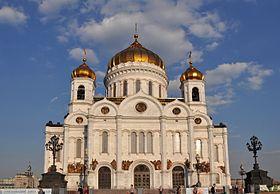 1) 25 декабря 1812 года, когда последние наполеоновские солдаты покинули пределы России, император Александр I подписал Высочайший Манифест о построении церкви в Москве, лежавшей в то время в руинах.2) До XVII века обычно назывался Троицким, так как первоначальный деревянный храм был посвящён Святой Троице3) Он расположен на берегу озера Селигер, на территории упраздненного в 1928 году Знаменского женского монастыря. История возникновения этого монастыря восходит ко времени царствования Великого Государя Алексея Михайловича.4) Здание храма было разрушено в разгар сталинской реконструкции города5 декабря 1931 года. Заново отстроен в 1994 – 1997 годах.5) Построен на Невском проспекте в 1801–1811 годах архитектором А. Н. Воронихиным для хранения чтимого списка чудотворной иконы Божией Матери Казанской.10.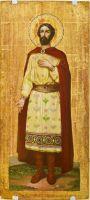 Какие суждения о памятнике искусства, изображённом на фотографии, являются верными? Выберите два суждения из пяти предложенных, запишите в таблицу цифры, под которыми они обозначены.1) Это картина, изображающая одного из киевских князей XIII века.2) Это икона, на которой образ святого благоверного князя Михаила Ярославича Тверского.3) Икона написана в XIV веке.4) Икона написана в конце XIX века.5) Князь Михаил Тверской выиграл борьбу с московским князем Юрием за право великого княжения.Ответы:1. 22. 32413. Стрельцы4. 34165. 16. 3657. 24318. 45129. 1410. 24СОБЫТИЯГОДЫA) основание Крымского ботанического садаБ) открытие Пулковской обсерваторииB) издание первой экономико-географической карты РоссииГ) реформа образования1) 1842 г.2) 1801 г.3) 1812 г.4) 1839 г.5) 1853 г.6) 1803 г.ПРОЦЕССЫ (ЯВЛЕНИЯ, СОБЫТИЯ)ФАКТЫА) строительство фабрик и заводовБ) ярмарочное развитие торговлиВ) создание министерствГ) введение временнообязанного состояния крестьян1) отмена крепостного права2) промышленный переворот3) реформы Александра I4) развитие всероссийского рынка5) губернская реформа 1775 г.6) Венский конгресс